Благотворительный фонд «Цветы добра»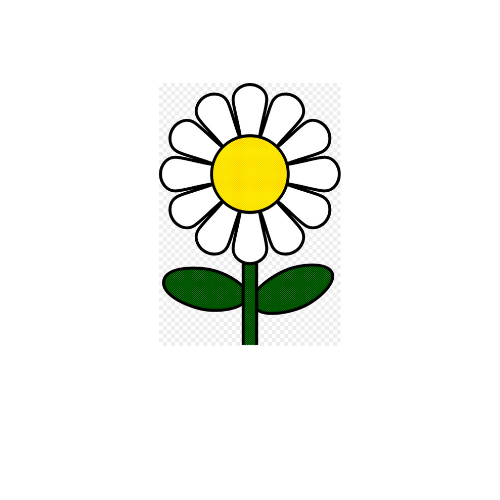 Благотворительная программаПОМОЩИ ДЕТЯМ СО СПИНАЛЬНО-МЫШЕЧНОЙ АТРОФИЕЙУтверждена ПРЕЗИДИУМОМ Благотворительного фонда «Цветы добра». (Протокол № 3 от 02.11.2020 г.)Содержание Программы:1. Общие положения2. Миссия и цель Программы3. Принципы Программы4. География, сроки и этапы реализации Программы5. Источники финансирования Программы6. Бюджет благотворительной Программы7. Планируемые результаты реализации Программы8. Участники Программы9. Основные направления деятельности Фонда по реализации Программы10. Механизм реализации Программы11. Конфиденциальность сведений и информации, полученных при реализации Программы12. Распространение информации о Программе13. Утверждение и изменение Программы1. Общие положенияБлаготворительная программа Благотворительного фонда «Цветы добра» разработана в соответствии с требованиями и положениями Конституции Российской Федерации, Гражданского кодекса Российской Федерации, Федеральных законов «О некоммерческих организациях», «О благотворительной деятельности и благотворительных организациях», иных законодательных нормативных правовых актов Российской Федерации, Уставом Благотворительного фонда «Цветы добра».Благотворительная Программа Благотворительного фонда ПОМОЩИ ДЕТЯМ СО СПИНАЛЬНО-МЫШЕЧНОЙ АТРОФИЕЙ (СМА)(далее по тексту — Программа) представляет собой комплекс мероприятий, направленных на решение конкретных задач, соответствующих уставным целям Благотворительного фонда «Цветы добра» далее по тексту — Фонд).2. Миссия и цель ПрограммыМиссия ПрограммыОказание благотворительной помощи и социальной поддержки детям с заболеванием спинально мышечная атрофия (далее по тексту СМА) и их семьям, без ограничения места жительства или национальности ребёнка, посредством оказания консультаций, организации и оплаты диагностических,  лечебных и реабилитационных мероприятий, оплаты лекарственных препаратов, медицинской техники и расходных материалов, оплаты транспортных расходов, закупки реабилитационных средств, строительства реабилитационных комплексов и центров и других расходов, в пределах средств, пожертвованных для этой цели Фонду физическими и юридическими лицами.Цель ПрограммыЦелью Программы является аккумулирование имущества (денежных средств, имущественных пожертвований, иных видов имущества), полученного посредством добровольных пожертвований от юридических и физических лиц, а также привлеченного иной не запрещенной законом деятельностью, и использование данного имущества для осуществления благотворительной деятельности.Оказание благотворительной помощи, в том числе финансовой (денежными средствами) или в натуральной форме (потребительские товары, изделия медицинского назначения, продукты питания, в том числе специализированного) некоммерческим организациям и (или) физическим лицам, может осуществляться, в частности, путем предоставления пожертвований  и  грантов,  присуждения  премий, оказания консультаций и иными, не запрещенными действующим законодательством, способами.1.	Принципы Программы ОткрытостьПрограмма открыта для присоединения участников.  Число участников Программы не ограничено.ПрозрачностьФонд регулярно публикует на своем сайте отчеты об использовании пожертвований, ежегодно размещает на сайте консолидированный отчет о реализации Программы.Актуальность и эффективностьФонд при оказании благотворительной помощи руководствуется принципом приоритетной поддержки детей (а именно лиц до 18 лет) с тяжелым генетическим заболеванием СМА. ОтветственностьФонд несет ответственность за качество оказываемой помощи, за исполнение своих обязательств перед участниками Программы.2.География, сроки и этапы реализации Программы География ПрограммыПрограмма реализуется на территории Российской Федерации, а также на территории иностранных государств, в случаях, требующих немедленной диагностики, организации срочного лечения детей за пределами Российской Федерации при невозможности получения аналогичного поддерживающего лечения в Российской Федерации или в стране проживания ребёнка или в стране, гражданином которой является ребенок.Срок реализации Программы- Срок реализации программы определен в один год.Реализация Программы не зависит от планируемых количественных показателей Программы; при любых имеющихся количественных показателях Программа считается реализуемой и по истечении срока реализации — реализованной.Срок Программы может быть изменен Президиумом фонда простым большинством голосов.Этапы реализации Программы.Этапом реализации Программы признается 6 месяцев (шесть месяцев) календарного года. По каждому этапу реализации программы составляется Бюджет  (Раздел  4 настоящей Программы), являющийся неотъемлемой частью данной Программы.3.Источники финансирования ПрограммыФинансирование Программы осуществляется за счет:•	благотворительных пожертвований, в том числе носящих целевой характер, предоставляемых физическими и юридическими лицами, а также государственными органами в денежной, грантовой и (или) натуральной форме;•	иных источников, не запрещенных законодательством Российской Федерации.4. Бюджет благотворительной ПрограммыФинансирование Благотворительной программы определяется  Бюджетом предполагаемых поступлений и планируемых расходов (далее — Бюджет), который является неотъемлемой частью Благотворительной программы.Бюджет составляется на каждый этап реализации Программы, то есть на каждое полугодие. Бюджет утверждается единоличным исполнительным органом Фонда.При необходимости в течение года в утвержденный Бюджет могут вноситься изменения.Если средства, утвержденные по Бюджету на текущий год, не использованы до конца года, то их расходование переносится на следующий год и может осуществляться в течение всего срока реализации Благотворительной программы.Средства, не израсходованные и не перераспределенные в ходе реализации благотворительной программы, могут быть перераспределены на другие благотворительные программы фонда по решению Президиума фонда согласно уставной деятельности фонда.5.	Планируемые результаты реализации Программы•	Улучшение здоровья граждан за счет помощи в качественной организации диагностических, лечебных процедур, обеспечении лекарственными препаратами, изделиями медицинского назначения, средствами реабилитации и другими видами медицинской помощи.•	Внедрение в практику новых механизмов сбора и распределения пожертвований: создание системы взаимодействия бизнеса и некоммерческих организаций, позволяющей оперативно оказывать консультативую и финансовую  помощь благополучателям-физическим лицам по всей России.•	Развитие корпоративной социальной ответственности компаний, в частности, программ корпоративного «волонтерства» (деятельность в качестве добровольцев) сотрудников.•	Развитие добровольческой деятельности в России.6.Участники ПрограммыУчастниками Программы являются граждане и юридические лица, осуществляющие благотворительную и иную деятельность в целях исполнения настоящей Программы, а также граждане и юридические лица, в интересах которых осуществляется благотворительная деятельность в целях исполнения настоящей Программы.Участниками Программы являются: благотворители, добровольцы, благополучатели.Фонд выступает как благотворителем,  так и благополучателем  в рамках Программы. Фонд является главным организатором, координатором и исполнителем Программы, осуществляющим общее руководство реализацией Программы и обеспечивающим взаимодействие участников Программы и ее реализацию.Фонд:•	определяет общие принципы, единые правила, порядок и условия реализации Программы;•	определяет цели Программы;•	осуществляет общее руководство реализацией Программы;•	обеспечивает реализацию Программы посредством получения и передачи пожертвований;•	координирует  деятельность  участников Программы;•	осуществляет контроль за реализацией  Программы;•	осуществляет иные функции  в соответствии  с настоящим  Положением, внутренними документами Фонда.оказывает иные виды помощи, не противоречащие уставным целям Благотворительного фонда.Фонд вправе:•	осуществлять регулирование по всем вопросам, связанным с реализацией Программы;•	направлять своих представителей для участия в любых мероприятиях Программы;•	запрашивать у всех участников Программы необходимую информацию. Благотворителями в рамках Программы могут быть физические лица (граждане Российской Федерации, иностранных государств и лица без гражданства) и юридические лица (российские и иностранные юридические лица, международные организации), госорганы, разделяющие цели Программы и участвующие в ее реализации в порядке и на условиях, определенных настоящей Программой.Благотворители могут оказывать поддержку настоящей Программы в следующих формах:•	бескорыстной (безвозмездной или на льготных условиях) передачи в собственность имущества, в том числе денежных средств и (или) объектов интеллектуальной собственности;•	бескорыстного (безвозмездного или на льготных условиях) наделения правами владения, пользования и распоряжения любыми объектами права собственности;•	бескорыстного (безвозмездного или на льготных условиях) выполнения работ, предоставления услуг.оплата счетов, выставленных Фонду/Благополучателям третьими лицами за выполнение работ/оказание услуг в пользу Благополучателей;Добровольцы — физические лица,  осуществляющие благотворительную деятельность в форме безвозмездного выполнения работ, оказания услуг.Благополучателями в рамках Программы выступают:-государственные и муниципальные учреждения оказывающие медицинскую помощь социально-незащищенным категориям населения на территории РФ;•	физические лица, включая граждан Российской Федерации, иностранных граждан и лиц без гражданства. Основными категориями социально-незащищенных слоев населения, которым оказывается поддержка в рамках Программы, являются:•	дети с тяжелыми генетическими заболеваниями, в частности СМА.Важную роль в реализации Программы играют коммерческие организации, поставляющие продукцию Фонду, в том числе для обеспечения административно- хозяйственной деятельности Фонда и оказывающие ресурсную помощь. Данные коммерческие организации становятся участниками Программы — благотворителями — в случае, если поставка товаров,  выполнение  работ/услуг для Фонда осуществляются на благотворительной основе (пожертвование).7.Основные направления деятельности Фонда по реализации ПрограммыВ целях реализации Программы Фонд осуществляет комплекс мероприятий по следующим направлениям.Сбор благотворительных взносов и пожертвований на реализацию Программы:В целях реализации Программы Фонд распространяет информацию о Программе с предложением делать пожертвования, адресованные неопределенному кругу лиц, что является публичной офертой, делать целевые пожертвования.  Передача пожертвования или обещание сделать пожертвование в целях реализации Программы регулируются действующим законодательством РФ (ст. 582 Гражданского кодекса РФ).Фонд обеспечивает доступными ему способами доведение до сведения неопределенного круга лиц информации о реализации Программы, ее цели, проведенных в рамках Программы мероприятиях и реквизитах банковского счета (счетов) Программы для сбора благотворительных взносов и пожертвований.Акции и мероприятия по сбору благотворительных взносов и пожертвований на реализацию Программы могут осуществляться Фондом самостоятельно либо совместно с другими организациями на основании заключенных договоров.Акции по сбору пожертвований в виде наличных денежных средств с использованием специальных ящиков (боксов) осуществляются только на основании заключенных Фондом договоров с третьими лицами либо на основании письменного распоряжения Исполнительного директора Фонда, регламентирующих порядок проведения таких акций.Благотворительные проекты Программы.Благотворительная программа Фонда включает в себя благотворительные проекты. Проекты подразделяются на медицинские и социальные. Каждый проект имеет Программу проекта, бюджет (смету доходов и расходов) проекта, комплект учетных   и отчетных документов. За реализацию проектов отвечают как специально создаваемые структурные подразделения, так и отдельные сотрудники Фонда в рамках свои должностных обязанностей. Каждый проект  имеет  установленные  сроки реализации и показатели эффективности. Порядок открытия и включения в состав Программы новых проектов определяется Уставом Фонда.Медицинские проекты Программы.В рамках данного направления Фондом осуществляется комплекс проектов и самостоятельных мероприятий, направленных на помощь Подопечным в организации и оплате лечебных мероприятий, обеспечения лекарственными препаратами, медицинской техникой, расходными материалами и изделиями медицинского назначения. Также в данное направление включена помощь в оплате Подопечным транспортных расходов при следовании к месту лечения, в том числе   за пределы Российской Федерации.Сбор частных имущественных не денежных и денежных пожертвований от физических и юридических лиц (фандрайзинг)Сбор частных имущественных не денежных и денежных пожертвований от физических и юридических лиц может осуществляться любым не запрещенным законом способом, в частности, путем проведения благотворительных акций, проектов, иных мероприятий (в том числе, в совместных акциях с партнерами Фонда).Собранные средства могут пойти на любое мероприятие в рамках благотворительной деятельности Фонда, в зависимости от целевого назначения собранных средств.Сбор пожертвований может осуществляться Фондом посредством: – прямого перечисления благотворительного пожертвования на расчётный счет Фонда; – перечисления благотворительного пожертвования через электронные платежные системы и иных платежных агентов; – мобильной связи; – проведения благотворительных акций (аукционов, ярмарок и т.д.) по публичному сбору пожертвований; – размещения специальных ящиков для сбора пожертвований (боксов); – иными законными способами (доступные способы указываются на Сайте Фонда).8.Механизм реализации ПрограммыРассмотрение заявок на участие в Программе:Первичные обращения от законных представителей ребенка принимают сотрудники Фонда по электронной почте на официальном интернет-сайте Фонда.В ходе обращения обращающемуся предлагается дать согласие на обработку персональных данных, после чего каждому обращению присваивается уникальный номер и обращающемуся предлагается предоставить сведения:—	Фамилия, имя, дата рождения ребенка, сведения о гражданстве и регистрации по месту жительства (пребывания);—	Суть обращения, проблема, требующая решения;—	Основной клинический диагноз (подтвержденный/не подтвержденный)—	Наличие/отсутствие инвалидности;—	Сведения о законном представителе ребенка – статус (родитель/опекун),фамилия, имя, отчество, контактная информация.К заявлению должны прилагаться следующие документы:—	копия свидетельства о рождении ребенка либо копия паспорта (для детей, достигших возраста 14 лет);—	копии паспорта законного представителя;—	копии документов, подтверждающих опеку или попечительство (для соответствующих категорий граждан);—	копия свидетельства об инвалидности (предоставляется при наличии свидетельства);—	копии медицинских документов, подтверждающих обоснованность заявленной проблемы;—	копии документов, подтверждающие принадлежность ребенка к категории, установленной для Благополучателя.Для включения ребенка в Программу необходимо соблюдение следующих условий:—	возраст ребенка на момент подачи заявления о включении в Программу не должен превышать 18 (восемнадцать) полных лет.-Диагноз СМА должен быть подтвержден генетическим исследованием и заключением врача-невролога или генетика.Заявление и приложенные к нему документы рассматриваются Фондом, который проверяет правильность оформления и комплектность представленного заявления и документов и, при необходимости, запрашивает у заявителя дополнительную информацию и (или) документы, необходимые для принятия решения по заявлению.Срок рассмотрения заявления сотрудниками Фонда не должен превышать 10 (Десять) рабочих дней с момента предоставления заявителем полного комплекта документов.По истечении срока на рассмотрение заявления при выявлении возможности решения заявленной проблемы, описанной в обращении за счет средств, предусмотренных на эти цели в федеральном (региональном, муниципальном) бюджете сотрудник готовит и направляет договор и заявление для подписания.При выявлении отсутствия возможности решения проблемы за счет средств, предусмотренных в бюджете Российской Федерации на эти цели сотрудник уведомляет Благополучателя об этом и предлагает оплату необходимых расходов   за счет Благотворительной программы Фонда, либо рекомендует обратиться в профильный обращению благотворительный фонд.Аналогичное решение может быть принято в случаях если решение проблемы за  счет государства возможно,  но повлечет  увеличение  сроков оформления, согласования и, как результат, – фактического оказания услуг Благополучателю.Для принятия решения об оплате за счет фонда сотрудник запрашивает у законного представителя дополнительно к ранее полученным документам:—	заявление на оказание материальной помощи;—	согласие на размещение информации о ребенке в СМИ и сети Интернет;—	фотографии (видеозаписи), содержащие изображение ребенка (для размещения   в СМИ и сети Интернет)—	история, послужившая причиной обращения в Фонд (для размещения в СМИ и сети Интернет).После получения и рассмотрения документов Президиум Фонда в течение двух рабочих дней принимает решение о включении ребенка в Программу или о возврате заявления и документов заявителю (при не предоставлении запрошенных Координатором Программы дополнительных документов и сведений, необходимых для принятия решения по заявлению, либо при невыполнении условий участия в Программе).Решение о включении ребенка в Программу с предложением подписать прилагаемый договор в течение 2 (Двух) рабочих дней с момента получения сотрудник направляет Благополучателю. После получения от Благополучателя электронной копии подписанного с его стороны Договора организовывается размещение информации о ребенке в СМИ и сети Интернет и начинается сбор средств.Если по информации, указанной в заявлении и прилагаемых к нему документах, соблюдены все условия участия ребенка в Программе, но бюджет Программы не располагает достаточными средствами для финансирования расходов, предусмотренных заявлением, сотрудник Фонда вправе отказать заявителю во включении ребенка в Программу, но может предложить варианты НКО, в которые Благополучатель имеет возможность обратиться за аналогичной помощью.Сотрудник фонда также вправе отказать заявителю в удовлетворении заявления без объяснения причин.Фонд вправе принимать пожертвования от других некоммерческих организаций для реализации благотворительной программы. Ограничения определенной деятельности в рамках ПрограммыВ рамках Программы категорически запрещается:•	использовать полученное от Фонда имущество с целью извлечения прибыли;•	осуществлять продажу полученного от Фонда имущества;•	поддерживать политические партии, движения, группы и кампании посредством каких-либо мероприятий Программы;•	проводить одновременно с какими-либо мероприятиями Программы предвыборную агитацию, агитацию по вопросам референдума.9.	Конфиденциальность сведений и информации, полученных при реализации ПрограммыКонфиденциальной информацией для третьих лиц  считаются информация, указанная как таковая в договорах фонда. Не является конфиденциальной  информация, способствующая  развитию Программы и стимулированию благотворительной деятельности Фонда. К такой информации относятся: сведения об общей сумме пожертвований и количестве благотворителей за определенный интервал времени (квартал, полгода, год).Фонд оставляет за собой право использовать информацию, полученную в процессе реализации Программы, с целью накопления и передачи опыта, в исследовательских и статистических целях.10.	Распространение информации о ПрограммеИнформация о Программе и проводимых в рамках нее мероприятиях будет распространяться путем размещения на официальном сайте Фонда, а также рассылаться Фондом по информационным рассылкам заинтересованным организациям и по другим информационным каналам.11.	Утверждение и изменение ПрограммыПрограмма, а также ее изменения и дополнения утверждаются Президиумом фонда простым большинством голосов и оформляются протоколом.Приложения.1.Форма заявления об оказании благотворительной помощи.